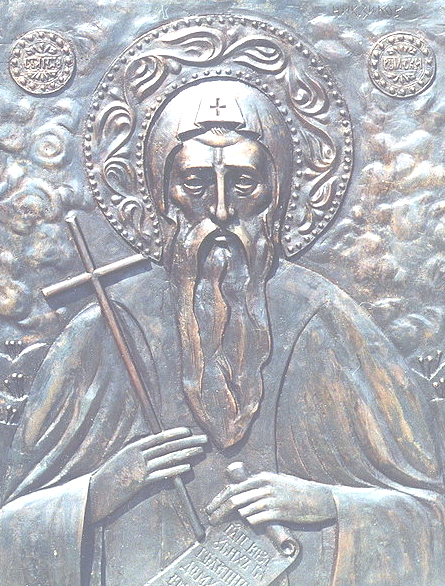 УВАЖАЕМИ КОЛЕГИ,От името на Управителния съвет на Районна колегия на Български лекарски съюз гр. Варна и лично от свое име,Ви поздравявам по повод19 октомври - Ден на българския лекари неговия покровител “Св.Иван Рилски –Чудотворец”.Живеем и работим в динамично време, в условия на постоянно променящи се правила за работа.Скъпи колеги, въпреки трудностите, бъдете професионалисти - винаги отзивчиви към страданията на хората, всеотдайни в професията, отговорни пред сериозните предизвикателства от ежедневието.Пожелавам Ви спокойствие, благоденствие и щастие! Вие го заслужавате като хора, които имат най-благородната професия в света – тази, която буди доверие, грижи се за живота и съхранява надеждата.ЧЕСТИТ ПРАЗНИК!					Проф.Д-р Радослав Радев, д.м.					Председател на УС РК на БЛС-Варна